QUERIDO  MIEMBRO DE HATEM: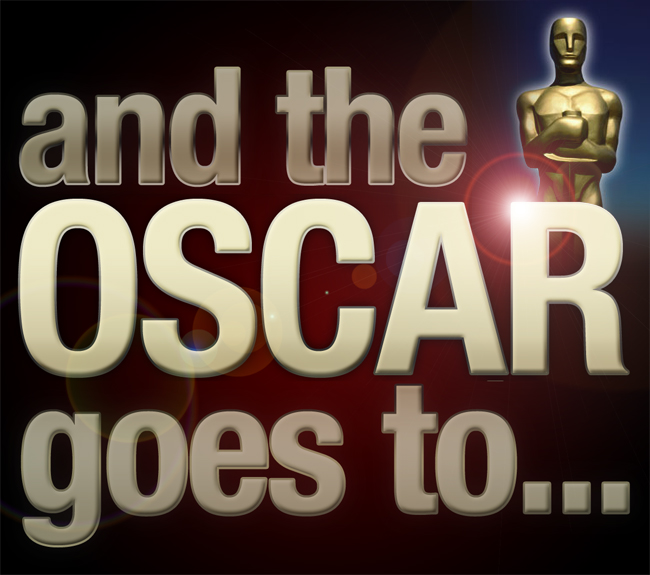 Si ha recibido usted esta invitación, significa  que ha sido nominado en uno de los eventos del año: ¡Los Oscars 2014!La alfombra roja y la posterior gala se celebrarán los próximos días 7, 8 y 9 de Marzo en el plato de la Cabrera.Si quiere estar presente en este gran evento deberá estar a las 17:30 h  en  la parada de Valdelasfuentes desde donde nuestras limusinas le recogerán para ir a nuestro particular HOLLYWOOD.Volveremos el Domingo 9 a las 17;30 al mismo lugar.Para confirmar su asistencia deberá  entregar la pestaña de abajo antes del 2 de Marzo en conserjería ( a Brutus) a la hora del recreo junto con 40€ . Le esperamos.Yo padre/madre de ________________________________ autorizo a mi hijo/a a ir a la acampada de Hatem los días 7,8 y 9 de MarzoFIRMAQUERIDO  MIEMBRO DE HATEM:Si ha recibido usted esta invitación, significa  que ha sido nominado en uno de los eventos del año: ¡Los Oscars 2014!La alfombra roja y la posterior gala se celebrarán los próximos días 7, 8 y 9 de Marzo en el plato de la Cabrera.Si quiere estar presente en este gran evento deberá estar a las 17:30 h  en  la parada de Valdelasfuentes desde donde nuestras limusinas le recogerán para ir a nuestro particular HOLLYWOOD.Volveremos el Domingo 9 a las 17;30 al mismo lugar.Para confirmar su asistencia deberá  entregar la pestaña de abajo antes del 2 de Marzo en conserjería ( a Brutus) a la hora del recreo junto con 40€ . Le esperamos.Yo padre/madre de ________________________________ autorizo a mi hijo/a a ir a la acampada de Hatem los días 7,8 y 9 de MarzoFIRMA